МДОУ «Детский сад № 16»Картотекахудожественных произведений по развитию эмпатии,готовности прийти на помощьу старших дошкольников	г. ЯрославльВопросы:1. Правильно ли поступили герои?2.Как поступил бы ты на их месте?3. Чему нас учит это произведение?Г.Х. Андерсен«Гадкий утенок»Цель и возможности применения: Формирование представлений о конфликте, его причинах и способах разрешения, обучение анализу конфликтных ситуаций, проявлению чувств доброты, состраданию.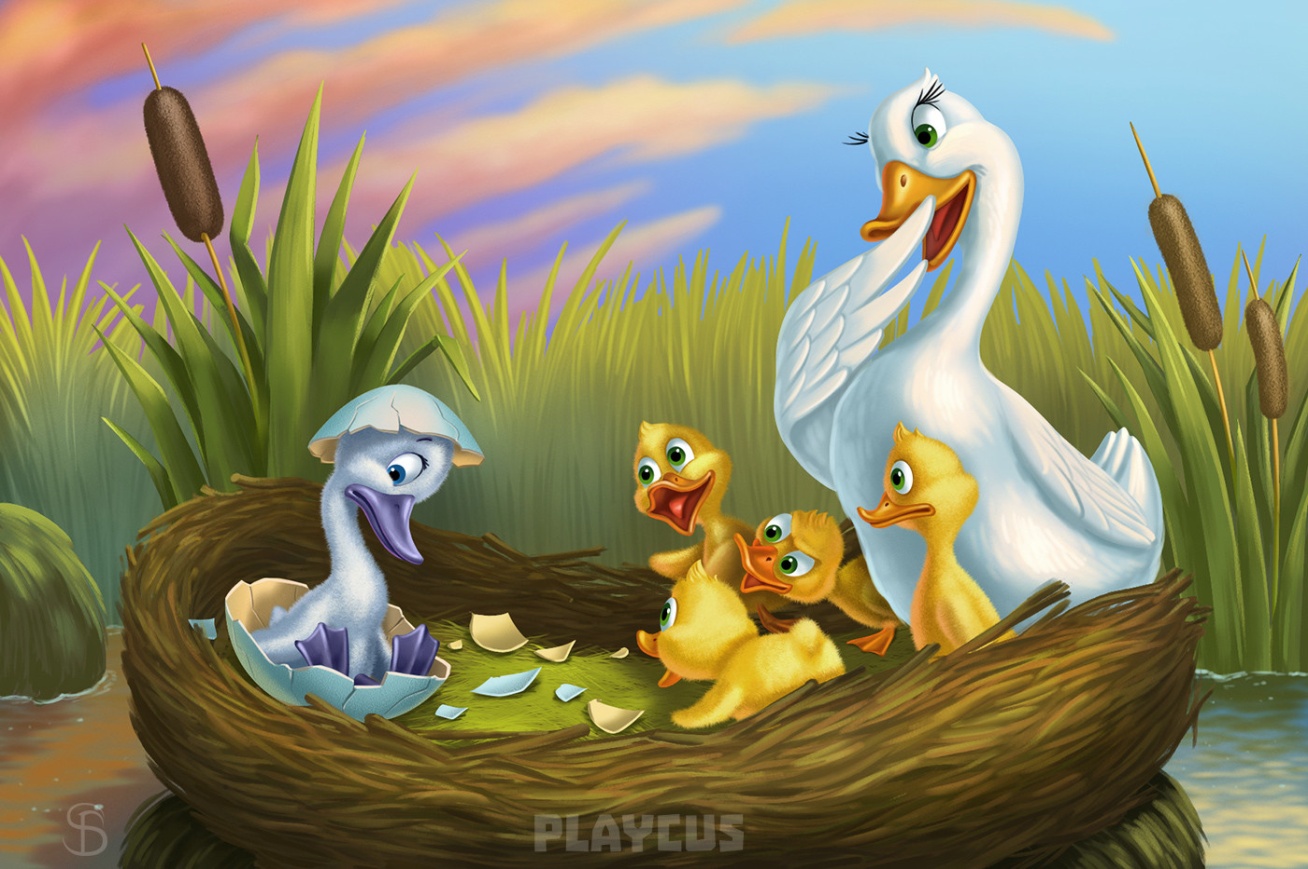 А. Кузнецова«Мы поссорились»Цель и возможности применения:Обучение умению понимать причины возникновения ссоры и находить правильный выход из конфликтных ситуаций.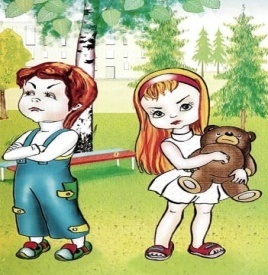 Н. Носов «На горке»Цель и возможности применения:Воспитание взаимоуважения, взаимовыручки, воспитание умения работать дружно, согласованно со сверстниками.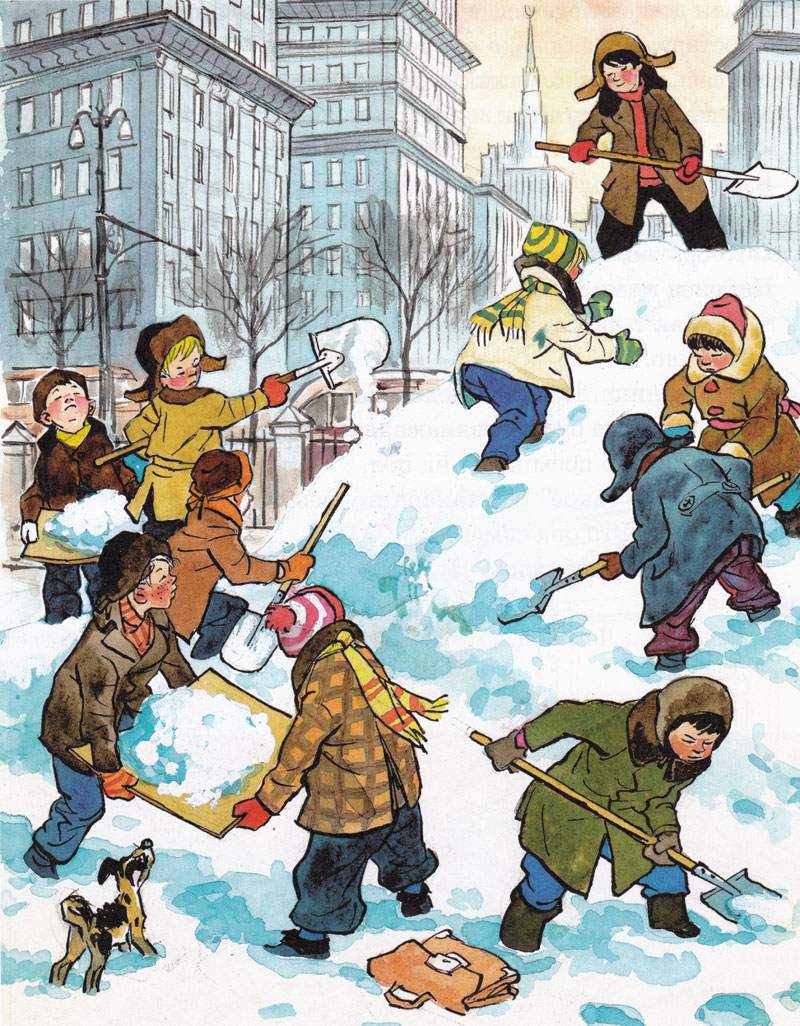 В. Осеева«Волшебное слово»Цель и возможности применения:Воспитание вежливого поведения, доброжелательного отношения к окружающим.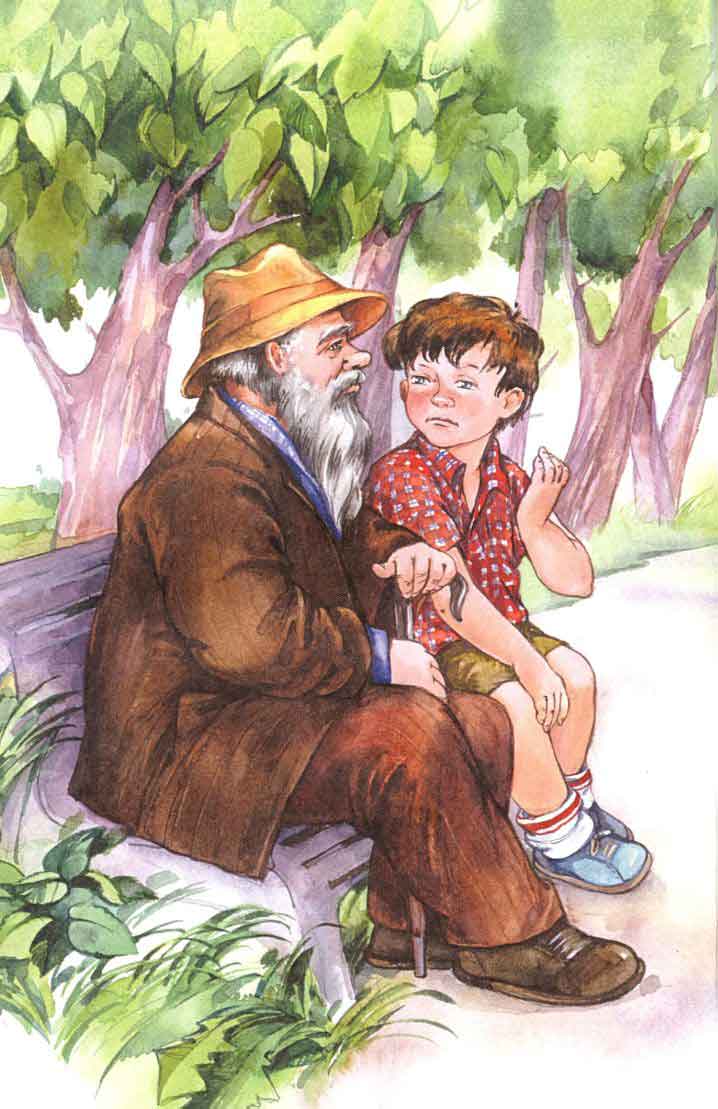 В. Сутеев «Яблоко»Цель и возможности применения:Воспитание честности, чувства ответственности за свои поступки, уважения и вежливости во взаимоотношениях со сверстниками, развитие самооценки воспитанников.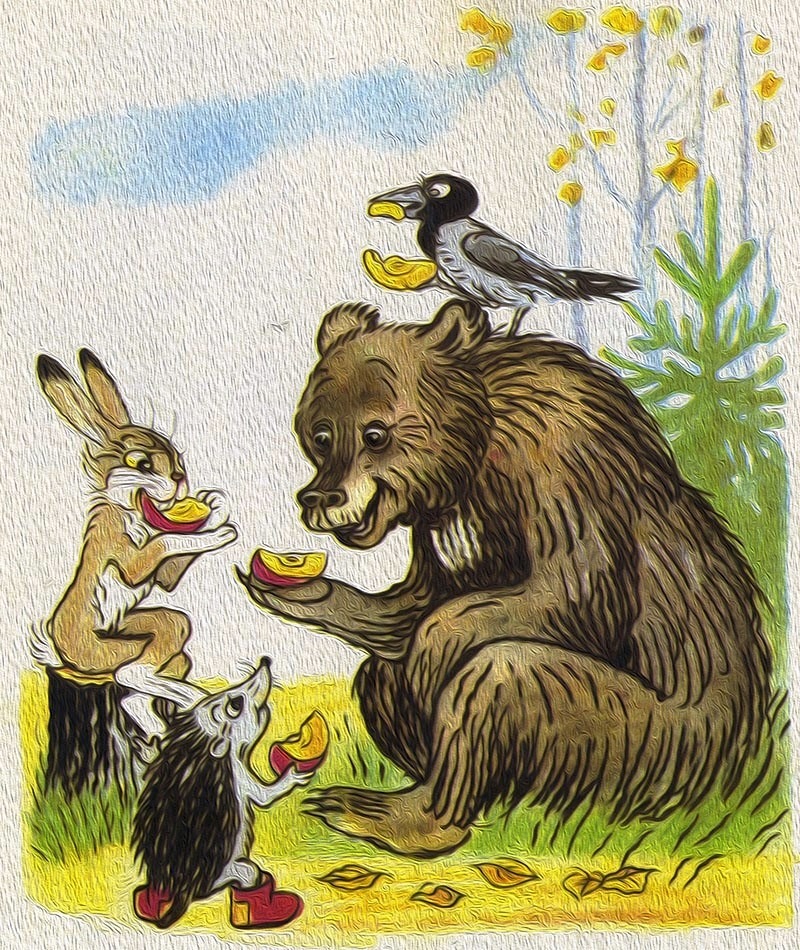 В. Сутеев«Снеговик - почтовик»Цель и возможности применения:Формирование умения анализировать поступки героев, воспитание доброжелательного отношения к сверстникам, сопереживания, сочувствия, взаимопомощи.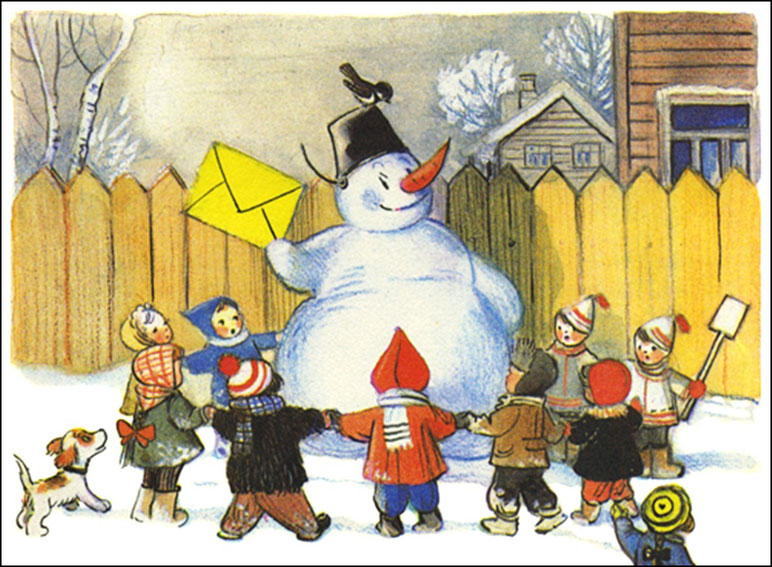 А. Н. Афанасьев«Лиса и заяц»Цель и возможности применения:Воспитание дружелюбия, доброжелательного отношения к сверстникам, сочувствия, умения анализировать поступки героев сказки.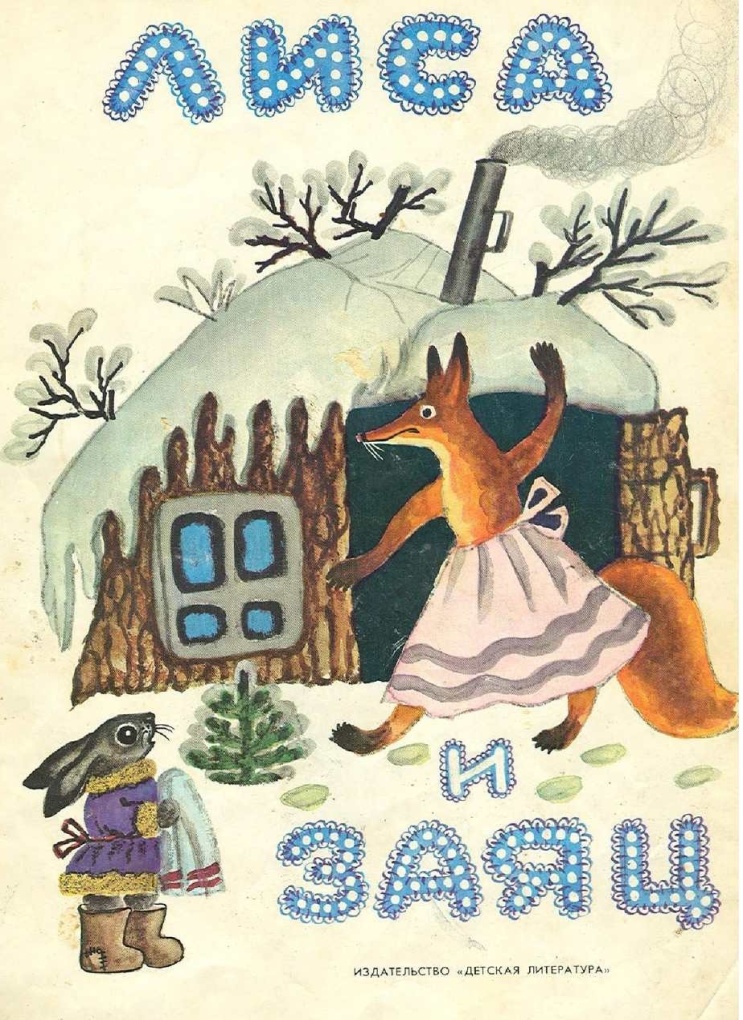 Русская народная сказка «Как грибы с горохом воевали»Цель и возможности применения:Формирование умения анализировать поступки героев произведения, воспитание дружелюбия, уважительного отношения к сверстнику; взаимопомощи.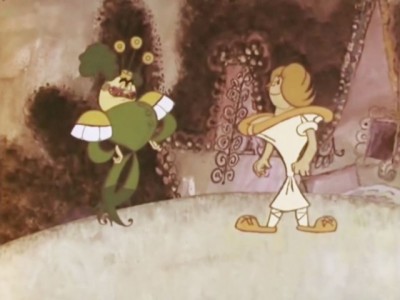 Ю. Ермолаев«Лучший друг»Цель и возможности применения:Формирование умения анализировать поступки героев; воспитание дружелюбия, уважительного отношения к сверстникам.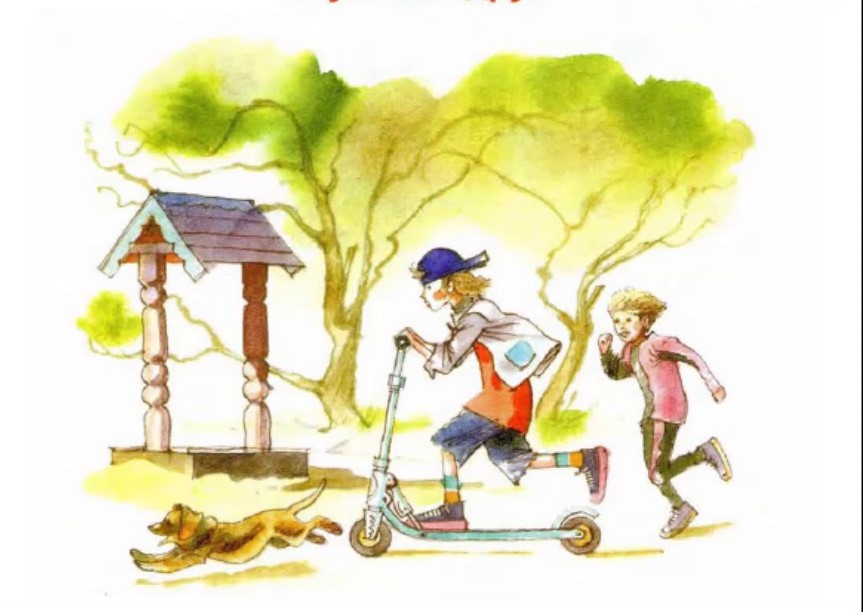 К.Д. Ушинский«Слепая лошадь»Цель и возможности применения:Воспитание доброты и чуткости через эмоциональное восприятие произведения, ознакомление с такими нравственными категориями, как: добро, сострадание, сочувствие, зло.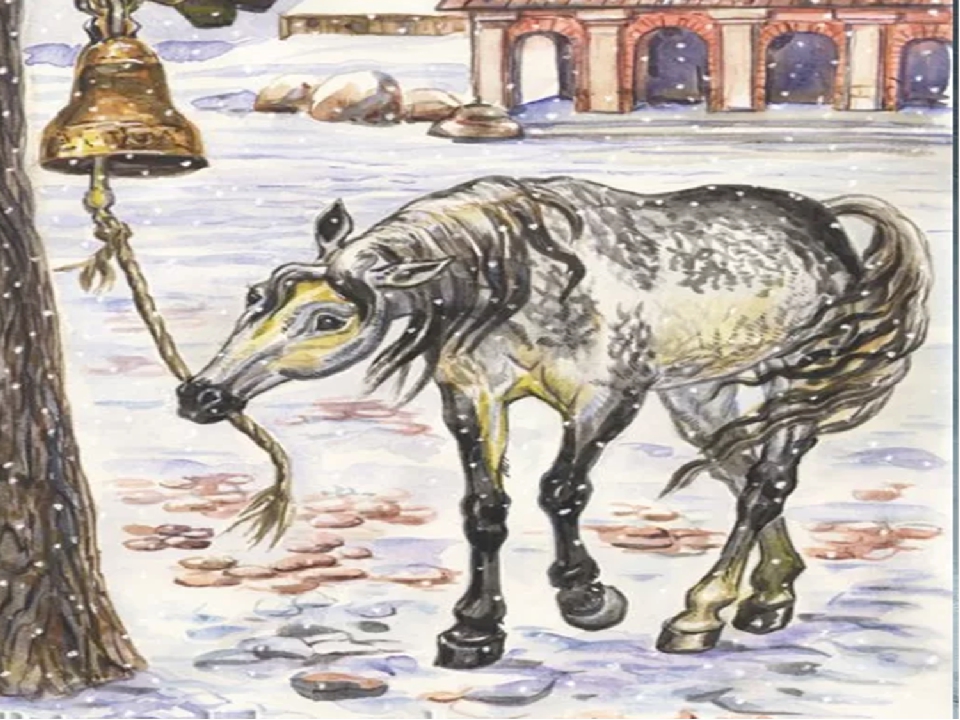 